بحث مقدم إلى قسم/ ..........................................................ضمن متطلبات مقرر بحث موجه تان 471تبعنـــــــــــــــــوان:.............................................................................مقدم من:الطالبة / ........................................................................تـخـصص/ .......................  المستوى ........................................إشراف:د. المرتبة العلميةجامعة الأميرة نورة بنت عبد الرحمن العام الجامعي        هـ   /      مالمستخلصيتكون من 200 :250 كلمةعنوان البحثاعداد: لقب الباحث، اللإسم الأول والثاني.  التخصص  اشراف: اللقب، الاسم الأول والثاني المرتبة العلمية الجامعة والكلية  تهتم الدراسة ب........الهدف منها ..... استخدم المنهج ... طبقت على عينة مكونة من .....  باستخدام " أداة البحث "استبانة ..... وتم تحليل النتائج باستخدام .....، ومن اهم نتائج الدراسة .....ويوصى ب......ملاحظة هامة جداتترجم الخلاصة وتوضع الترجمة في صفحة مستقلة أخر صفحة من البحثالشكر والتقديرفهرس المحتوياتفهرس الجداولفهرس الأشكالفهرس الملاحقجميع الصفحات السابقة ترقم ابجدياالمقدمة ومشكلة البحث:	من أهم عناصر البحث يتم فيها القاء الضوء على الميدان الذي تقع فيه الدراسة وبمدى شعور الباحثة بالمشكلة، المقدمة الجيدة تبدأ بالحديث عن الأمور العامة، والاقل عمومة، ثم الأشد تخصيصا بحيث توصلنا في النهاية الى الشعور بمشكلة حقيقية جديرة بالبحث.معايير كتابة المقدمة (دليل اعداد خطة البحث: ص 7).	في ضوء ما تقدم تم تحديد المشكلة البحث في التساؤل التالي: المشكلة البحثية .  أهمية البحث: 	يشار فيها الى مدى الاسهام والاضافة النظرية والتطبيقية التي بمكن أن يقدمه او يحققه البحث للعلوم والمعرفة التي تخدم الفرد أو المجتمع أو جميعها بعد إنجازه. بصيغة خبرية.الأهداف:توضح النهايات التي ينبغي الوصول اليها، وتنبع من مشكلة البحث وأسئلته.معايير كتابة أهداف البحث (دليل اعداد خطة البحث: ص 8).فرضية أو أسئلة البحث:الفرضية هي إجابات متوقعة ومحتملة يضعها الباحث لحل المشكلة البحثية، تساعده في البحث عن الحقائق، وتتطلب الخبرة العلمية والمعرفية والاطلاع على البحوث والدراسات، ليس من الضروري أن تتضمن خطة البحث فرضيات، وانما طبيعة الدراسة تحدد العناصر التي تتضمنها الخطة  معايير كتابة فرضيات البحث (دليل اعداد خطة البحث: ص 9).	ويمكن استخدام تساؤلات البحث وعادة تنبع من أهداف البحث.المصطلحات الاجرائية: ترتب وفقا لورودها في عنوان البحث، او ترتب أبجديا، يشرح الباحث المفاهيم الرئيسية في بحثه حتى لا يفسر من قبل القارئ بمدلول اخر.معايير كتابة مصطلحات البحث (دليل اعداد خطة البحث: ص 10).حدود البحث:تحديد الحدود الزمنية والمكانية والموضوعية حسب طبيعة الدراسة.معايير كتابة حدود البحث (دليل اعداد خطة البحث: ص 10).مسلمات البحث: عباره عن حقائق يعترف بصحتها أهل الاختصاص، واضحة لا تحتاج الى برهان، وتكون مستقاة من التراكم المعرفي.معايير كتابة فرضيات البحث (دليل اعداد البحث: ص 10).الإطار النظري والدراسات السابقة:الاطار النظري:يقسم إلى مباحث وتكون وثيقة الصلة بموضوع البحث والمشكلة البحثية.وترتب المعلومات منطقيا من الأقدم للأحدث أو العكس.أولا:ثانيا:ثالثا:رابعا:الدراسات السابقة: 	وهي مهمة لزيادة الحصيلة العلمية للباحثة في مجال بحثها، وتوثق في المتن وفي قائمة المراجع حسب نظام  APA وهي ليس مجرد عرض لملخص الأبحاث المنشورة، بل يلزم إيضاح أهميتها لموضوع البحث ومقارنتها أوجه الشبه والاختلاف بين الباحثين وموضوع الدراسة، وتوضيح الثغرات، وتستنتج خلاصة تساعد الباحثة على الرؤية الصحيحة للمشكلة. وتنظم تنظيم منطقيا  من الأقدم للأحدث أو العكس . مثال أجرى (فدا،2018: ص 6) دراسة بعنوان  ...... ، الهدف منها ..... استخدم المنهج ... طبقت على عينة مكونة من .....  باستخدام استبانة ..... وتم تحليل النتائج باستخدام .....و، ومن اهم نتائج الدراسة ..............التعليق على الدراسات السابقة:اهم ما ركزت عليه الدراسات أوجه الاتفاق بين الدراسة الحالية والدراسات السابقةأوجه الاختلاف بين الدراسة الحالية والدراسات السابقةمدى الاستفادة من الدراسات السابقة أسلوب البحث وادواتهمكون رئيس لخطة الباحثة، ترسم الخارطة للأساليب والطرق التي سوف تستخدمها الباحثة ويتضمن المنهج واجراءاته العناصر الآتيةعرض المشاكل والعوائق التي يؤخذ بها عند معالجة موضوع البحث.منهج البحث يوضح نوع المنهج ويبرر سبب اختياره.مجتمع البحث يوصف مجتمع البحث وخصائصة عينة البحث. يحدد نوع العينة ووصفهاحدود الدراسةأدوات البحث. " يوضح محتواها "  بالتفصيلإجراءات البحث "وصف واضح لكيفية جمع البيانات والمعلومات الأساسية للبحث وأساليب تحليلها".عرض النتائج ومناقشتها.أولاثانياثالثايقسم الى عدة اقسام وترتب العناوين ترتيبا منطقيا مرتبطا بأهداف البحث تعرض النتائج على شكل جداول او رسوم بيانية أو اشكال " صور، مخططات، رسوم " تفسر النتائج ويتم تحليلها ومناقشتها بالاستناد مع ما يؤيدها أو يناقضها من الدراسات السابقة.الجدول ( ..). يكتب رقم وعنوان الجدول أعلى الجدوليكتب التعليق على الجدول تحت الجدولالشكل(..). يكتب رقم وعنوان الشكل أسفل الصورة او الرسم البياني أو الرسم التوضيحييكتب مصدر اقتباس الشكل تحت عنوان الشكل يكتب التعليق على الشكل تحت الشكلمناقشة النتائجيتم عرضها متسلسلة حسب أهداف ونتائج البحث أولاثانياثالثا يتم فيها مناقشة وتفسير نتائج البحث من وجهة نظر الباحث مدعمة بالأدلة والحقائق ومدعمة بالدراسات السابقة المؤيدة او المعارض.الاستنتاجات التوصيات:المراجع:يتم كتابتها وفقا لنظام APA   وهو النظام المتبع في جامعة الأميرة نورة بنت عبد الرحمن. تكتب المراجع العربية أولا ثم الأجنبية ثم المواقع الالكترونية. ترتب ابجديا.معاير كتابة المراجع (دليل كتابة الرسائل)الملاحق ملحق 1ملحق 2ملحق 3ملحق 4يلحق بالبحث الخرائط، الاستبانة، الأدوات، التجهيزات، الصور ......الخ تحدد الملحقات حسب طبيعة الدراسة.للمزيد (دليل كتابة الرسائل بجامعة الأميرة نورة بنت عبد الرحمن).المملــكــــة العــربــيــة السـعـــوديــــــةوزارة التـــعـلــــيــــم جامعة الأميرة نورة بنت عبد الرحمن(048)وكالة الدراسات العليا والبحث العلميعمادة الدراسات العليا كلية التصاميم والفنون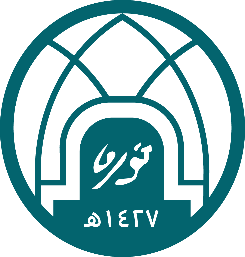 KINGDOM OF SAUDI ARABIAMinistry of EducationPrincess Nourah bint Abdurrahman university(048)Agency for Graduate Studies and Scientific ResearchDeanship of Graduate StudiesCollege of Art and Design